9.2.21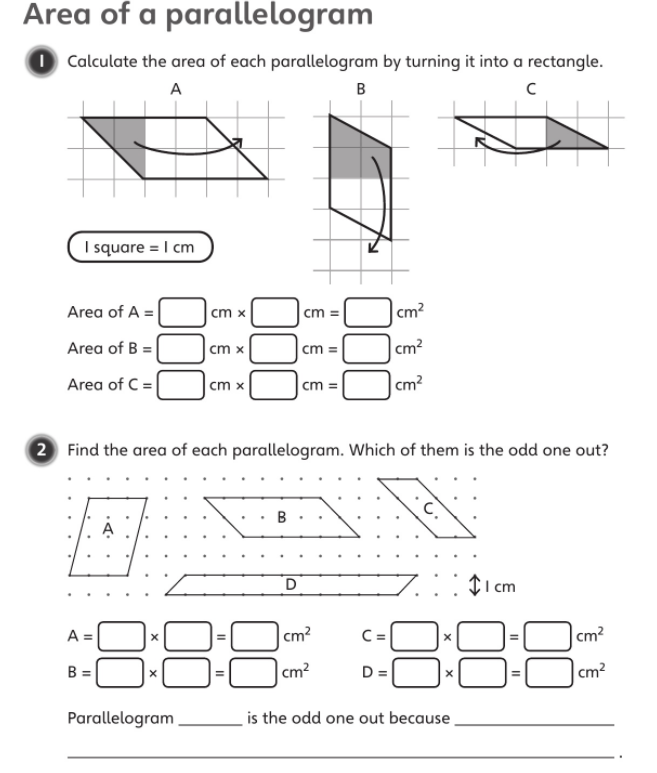 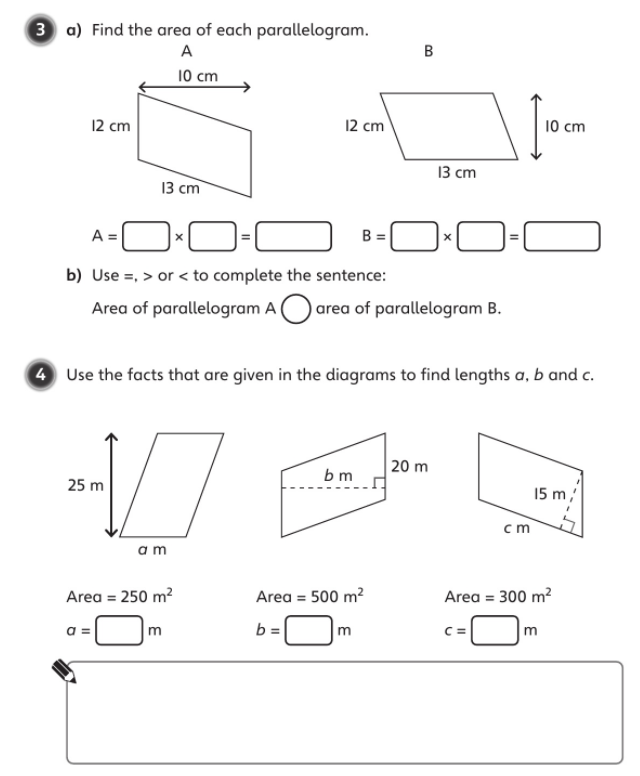 Challenge A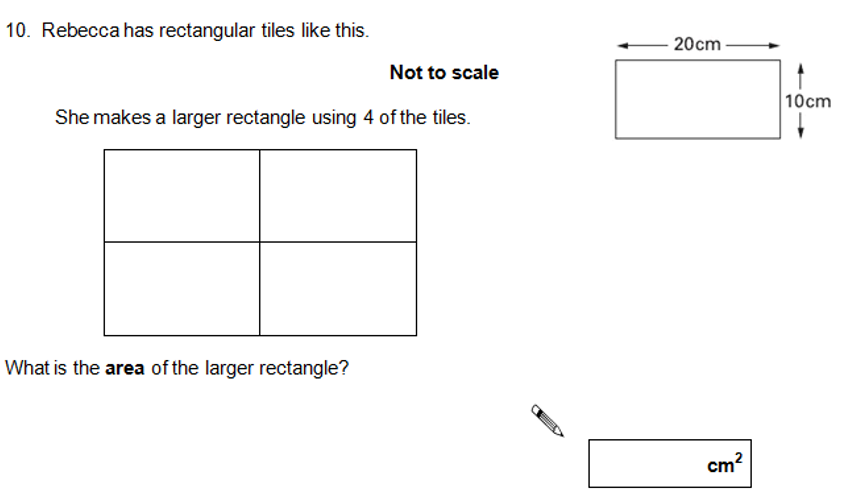 Challenge B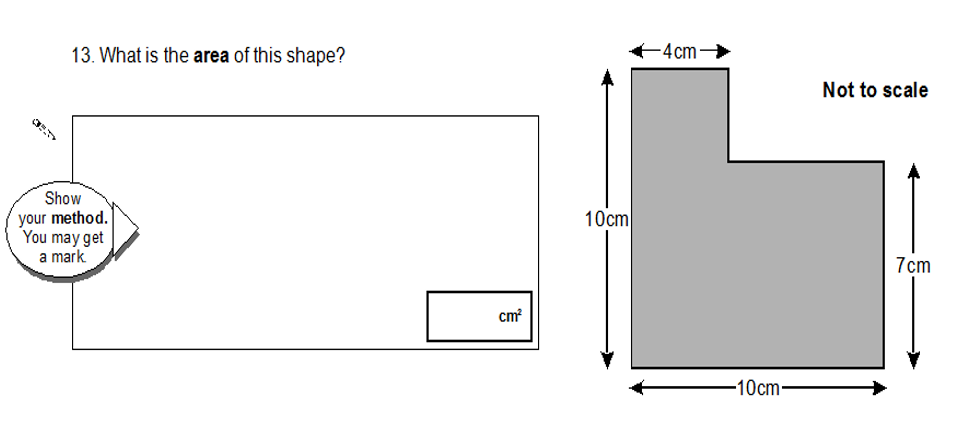 